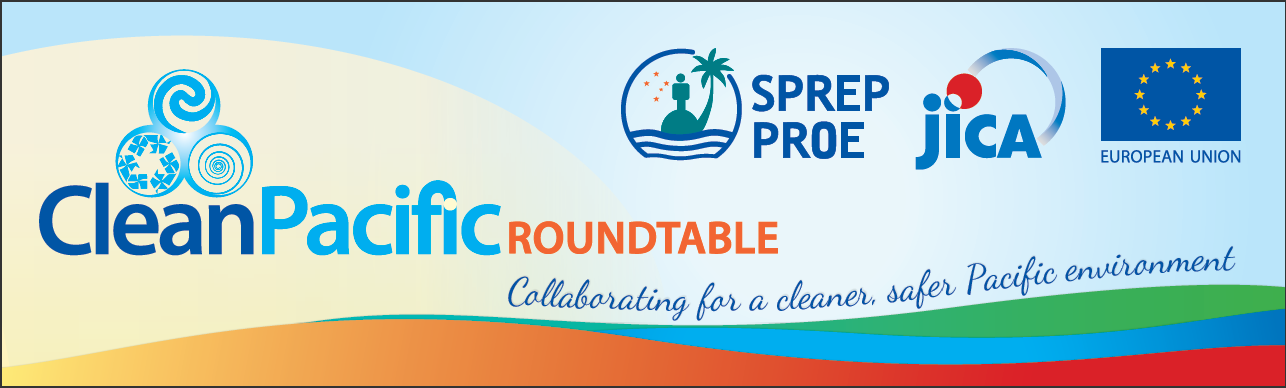 4th CLEAN PACIFIC ROUNDTABLEConcept NoteBackgroundThe inaugural Clean Pacific Roundtable was held in 2016 and successfully followed by the second Roundtable hosted at the Pacific Islands Forum in 2018, which included the keynote address from the Honourable Josaia Voreqe Bainimarama, Prime Minister of Fiji. As a direct result of the second Roundtable, the 49th Pacific Islands Forum Leaders Communique reaffirmed Leaders’ commitment to eliminate marine litter; recognised the urgency of implementing the Pacific Marine Litter Action Plan and stated that waste is a critical issue for the Blue Pacific.  Since then, the role of the Clean Pacific Roundtable has grown in recognition of the complex challenges of the waste sector in the Pacific, and urgency surrounding meeting these challenges for effective planning, coordination and financing for a Clean Environment, Resilient Ocean, and enabling Healthy Communities.  The Third Pacific Clean Roundtable (CPRT3) in 2021 focused on: Creating a safe Pacific Circular EconomyWaste industry-based enterprise with enhanced public-private partnerships Bridging people and waste: Enhancing consciousness in managing waste The Clean Pacific Roundtable (CPRT 3) 2021 was held virtually due to the impacts of the COVID 19 Pandemic. A CPRT Steering committee held in February 2020 approved the conversion of the CPRT event from a face-to-face meeting to a Virtual event. This was primarily decided on the various challenges presented surrounding the uncertainty of enabling participants to travel to New Caledonia to undertake the meeting.   Therefore, to enable the successful delivery of the CPRT 3, the Secretariat initiated the procurement process to engage Insight Pact an experienced company that will assist in hosting the event using a practical virtual platform and infrastructure.  The engagement of Insight Pact was based on requirements for a competent virtual platform provider who can build the event website and virtual platform to host the technical and roundtable sessions and associated promotional events. Also, to deliver and manage the live stream event sessions, online event elements for participant involvement and assist with the development and roll out of promotional material activities related to the event. During the event, Insight Pact used Hubilo as the Virtual Platform. 455 people were registered into the platform, and 266 of those users logged into the platform over the course of the event dates. Peak usage was on 16 and 24 November with active users on the platform ranging between 2 and 48 during the dates of the event. Based on this Hubilo active user information and the actual number of participants live on each session, which ranged between 40 to 100 participants per session.Title Sustainable innovations for a clean environment, resilient ocean, and healthy communitiesPurpose To provide a vehicle to disseminate outcomes, promote regional collaboration and resource complementarity, and expand networking opportunities to assist Pacific Island countries and territories in the delivery of safe and sustainable waste management practices and to prevent pollution-related issues that impact the health of the ocean and communities within the region:Showcase activities undertaken to deliver the CP2025Highlight and explore opportunities for collaboration and partnerships to deliver innovation and improvement in waste management in the PacificFacilitate networking and dialogue amongst waste management stakeholders in the Pacific regionImprove donor coordinationMobilise technical and financial resourcesDevelop monitoring and reporting methodsProvide a vehicle for high-level agreement and action to provide a regional position on waste management to other regional and international Fora that intersect with waste management and the impact of waste on the environment.ObjectivesCollate further stakeholder input to ensure the CP 2025 Implementation Plan can be delivered and come up with a Resolution/Statement of future prioritised activities in the short term,Promote improved understanding of gaps and opportunities within the region and support the mobilisation of technical and financial resources to fill gaps in waste and pollution management.Promote the establishment of new waste management networks, Engage with existing regional networks in the waste and pollution sector to support improved coordination of actionsConfirm and agree with Regional KPIs and data monitoring & reporting frameworks to monitor and report on regional activity to deliver CP2025 and soon to be developed CP2035 or plus.Agree upon the date, location and focus for the next CPRT with supporting Technical Working Groups.Resolution/Statement of future prioritized activities based on information from the Roundtable.Expected outcomesCollate further stakeholder input to ensure the CP 2025 Implementation Plan can be delivered and come up with Resolution/Statement of future prioritised activities in the short-term,Promote improved understanding of gaps and opportunities within the region and support the mobilisation of technical and financial resources to fill gaps in waste and pollution management.Promote the establishment of new waste management networks, Engage with existing regional networks in the waste and pollution sector to support improved coordination of actions, and Agree upon the date, location, and focus for the next CPRT.Agree on the Vision, Objectives, and Targets for the CP2035 or plus Strategy Development that will be undertaken in 2024Confirm commitment from Donors and Development Partners to fund CP3035 Strategy Development and confirm desired activities to be included in the Strategy to receive their ongoing funding support.Target audience150 to 200 attendees for each session from a very wide range of stakeholder groups including the government sector, waste and environmental practitioners, development partners, private sector, community (including youth and other vulnerable groups), NGOs, academic and research institutions, and interested individuals within and outside the Pacific region.70-75 Government representatives to be funded through SPREP implemented donor projects, remaining attendees to be attracted from Private Sector, Institutions, Civil Society, community groups, and Donor & Development Partners.Delivery modePossible modes of delivery for consideration to accompany the sessions are:CPRT Plenary presentations with powerful keynote addresses for each day to set the sceneCountry-led roundtable discussions to raise issues and determine courses of actionsPoster presentations to showcase successful initiatives of PICTs (in EXPO space)EXPOSite Visit ToursNetworking sessionsLocal activitiesEvent SessionsThe CPRT and associated events are proposed as follows:Monday 5 August 2024 – Day 1Official Opening: High-level Welcome and IntroductionMinisterial AddressPlenary Session: CP2025 and achievementsTuesday 6 August 2024 – Day 2Discussion on Waste Management and Emerging Issues – Circular Economy, Pollution Control, Hazardous Waste, End-of-life vehicles, Waste-to-Energy, Disaster Wastes.Wednesday 7 August 2024 – Day 3 Plastic DialogueThursday 8 August 2024 - Waste Focussed SessionSpecific discussions on the key structure and framework of CP2035Development of shared vision for CP2035 and high-level commitment to deliver.Clarification of gaps and needs for the Region to achieve CP2035.Development & Agreement on Outcome StatementFriday 9 August 2024 – CPRT Outcome statement & Donor & Development Partner RoundtableDevelopment of CPRT Outcome StatementLaunching of LOAs, MOUs, Reports, etc. relating to waste management.Facilitated discussion that seeks Donors and Development Partners to reflect and respond on outcomes of CPRT and confirm interest in different issues/sectors willing to commence active discussions in the region regarding funding opportunities.Date, duration and venueDates: A total duration of 5 days from Monday 5th August to Friday, 9th August 2024. Duration: The official programme should not exceed 8 hours each day (specific session length to be agreed) Location: TuvaluPotential sources of fundingRegistrationSponsorshipProjects (J-PRISM III, PacWaste Plus, POLP, GEF Islands, PACPLAN, PAWES) – to support airfares and per diem of the member countries that they are covering and other identified stakeholders.Fonds Pacifique – airfares and per diems of participants from the French Territories and interpreters.SPREP– meals for non-funded participants and other logistics.A full Budget is to be developed to determine what funding currently exists, what applications for funding are required, and the development of sponsorship and attendee packages if needed.ThemesThemes:Circular EconomyPollution ControlHazardous WasteEnd-of-life vehicles (ELV)Plastic SummitDisaster Waste Waste to EnergyFace-to-face hostingThe 4th CPRT meeting will be held physically in Tuvalu and all sessions will be delivered in a face-to-face mode. Participants’ EngagementEach Session will be designed to hear from Countries, Industries, Institutions, Communities & Projects to fully explore:The problem/issues facing the Pacific (as stated in the CP 2025)Actions undertaken or underway to address the issueChallenges remaining to effectively manage the issueThe Session intends to showcase the good works undertaken and provide an opportunity for integrated discussion between sectors to facilitate partnerships, deliver outcomes and opportunities and provide input into CPRT sessions, CP2035 needs, and inform Donors and Development Partners where they could focus future support.Participants’ EngagementThe event will be promoted through the event and social media, where the audience will be informed in advance of the details of the Roundtable including the main messages around the value of the Roundtable and logistics. Participants’ EngagementThe participants will be further engaged to provide feedback on the achievements of the Roundtable.Features to enhance engagementMore exciting presentations with more infographics and videos, if possible For Roundtable discussions, we may use interactive Q&A sessions, etc. People will be designated to manage the conversations with attendees while the speaker is making a presentation, or the panelists are discussing.Sessions are to be recorded and turned into content available for up to 1 year after the conference.Use video teasers to introduce the session and set the scene for the topic of the session.Availability of the recorded sessions for 1 year after the Roundtable Management of event flowThe CPRT Chairperson will provide an introduction of each session including a recap of the previous day’s outcomes.LanguageThe Roundtable remains bilingual (English and French) with all content and communication tools to be available in English and French. All sessions need to have simultaneous interpretation. Event reportAn event report will be produced to include all information and resources provided through links and, a list of resource persons and attendees. The report should also highlight the successes, challenges, and lessons learned as well as a Sustainability Plan to continuously hold the event periodically. Outcome StatementAn outcome statement shall be developed from the CPRT providing the agreed views of the CPRT members for the direction of waste management & pollution control in the region.Evaluation and feedbackParticipants will be invited to quickly express their satisfaction level per session through a feedback mechanism that will be built into the platform. A survey will also be launched at the end of the event. 